HÖRVERSTÄNDNIS  BSchaut euch  das Foto vom  Café  Kekstraum an. Was fällt euch zum Namen und zum Foto ein? 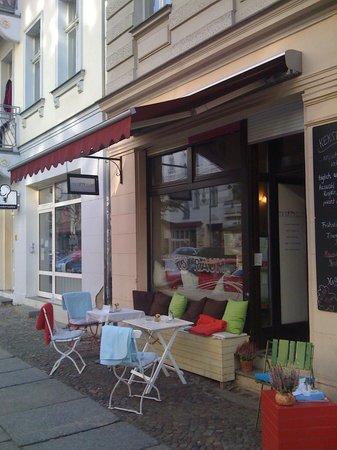 VIDEO minuto  00:37 a  1:42     https://www.youtube.com/watch?v=zrr9Eq763loHören und sehen Sie sich das Video an. Sind folgende Aussagen richtig oder falsch? Markieren Sie vor dem Hören die SchlüsselwörterBarbara Thoma hat eine Ausbildung als Bäckerin   OBarbara Thoma  hat seit ihrer Kindheit sehr gerne gebacken  OBarbara Thoma bäckt nur klassische Weihnachtsplätzchen   OEine Kundin möchte eine Spezialität vom Laden „Café Kekstraum“kaufen   OFrau Thoma hat eine Marktlücke gefunden, weil die Leute wenig Lust zum Backen haben   OLÖSUNGEN: Barbara Thoma hat eine Ausbildung als Bäckerin   FBarbara Thoma  hat seit ihrer Kindheit sehr gerne gebacken  RBarbara Thoma bäckt nur klassische Weihnachtsplätzchen   FEine Kundin möchte eine Spezialität vom Laden „Café Kekstraum“kaufen   FFrau Thoma hat eine Marktlücke gefunden, weil die Leute wenig Lust zum Backen haben   F